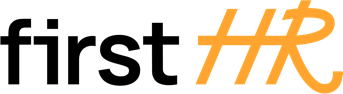 Download more free templates from firsthr.app[Company Name][Date]Disciplinary Action FormEmployee Information:Name: [Employee's Full Name]Job Title: [Employee's Job Title]Department: [Employee's Department]Date of Incident: [Date of the Incident]Description of Incident:
[Provide a detailed description of the incident or behavior that led to the disciplinary action. Include dates, times, locations, witnesses, and any relevant information.]Previous Discussions and Warnings:
[Specify any previous discussions, verbal warnings, or written warnings related to the employee's behavior or performance.]Violated Policies or Expectations:
[Identify the company policies, rules, or performance expectations that the employee has violated.]Disciplinary Action Taken:
[Select the appropriate disciplinary action taken from the following options:]Verbal Warning: A formal verbal warning issued to the employee about their conduct or performance.Written Warning: A written warning documenting the employee's violation and outlining the consequences of further infractions.Suspension: Temporary suspension from work, with or without pay, based on the severity of the violation.Probation: Placement on a probationary period, during which the employee's performance will be closely monitored.Demotion: A change in the employee's job title or role as a result of the violation.Termination: Termination of employment based on the severity of the violation and/or repeated infractions.Disciplinary Action Details:
[Provide additional details about the disciplinary action, including the date of the action, the person responsible for implementing the action, and any conditions or requirements for improvement.]Employee's Response:
[Allow the employee to provide their response to the disciplinary action. Include a section for the employee to acknowledge receipt of the form.]Action Plan and Follow-Up:
[If applicable, outline any action plan or performance improvement plan for the employee to follow. Specify a timeline for improvement and any support or resources provided to help the employee meet expectations.]Employee Acknowledgment: I, [Employee Name], acknowledge that I have received a copy of this Disciplinary Action Form and understand the details of the disciplinary action being taken. I have had the opportunity to discuss the incident and the disciplinary action with my supervisor.Employee's Signature: [Employee's Signature] Date: [Date]Supervisor's Comments: [Supervisor's comments on the disciplinary action, including any additional instructions or support provided to the employee.]Supervisor's Signature: [Supervisor's Signature] Date: [Date]HR Representative's Comments: [HR representative's comments on the disciplinary action, including any additional information or follow-up steps.]HR Representative's Signature: [HR Representative's Signature] Date: [Date]Witness (if applicable):Full Name: [Full Name] Signature: [Signature] Date: [Date] Final Notes:
[Add any additional comments, remarks, or notes related to the disciplinary action.]This Disciplinary Action Form will be placed in the employee's personnel file for record-keeping purposes. All parties involved should retain a copy of this form for their records.[Company Name] is committed to providing a fair and respectful workplace for all employees. We expect all employees to adhere to company policies and performance standards to maintain a positive work environment.Copy Distribution:EmployeeHR Department (if applicable)Employee's SupervisorEmployee's Personnel File